5-Year Dam EvaluationEngineer’s REPORTInventory No. , Montana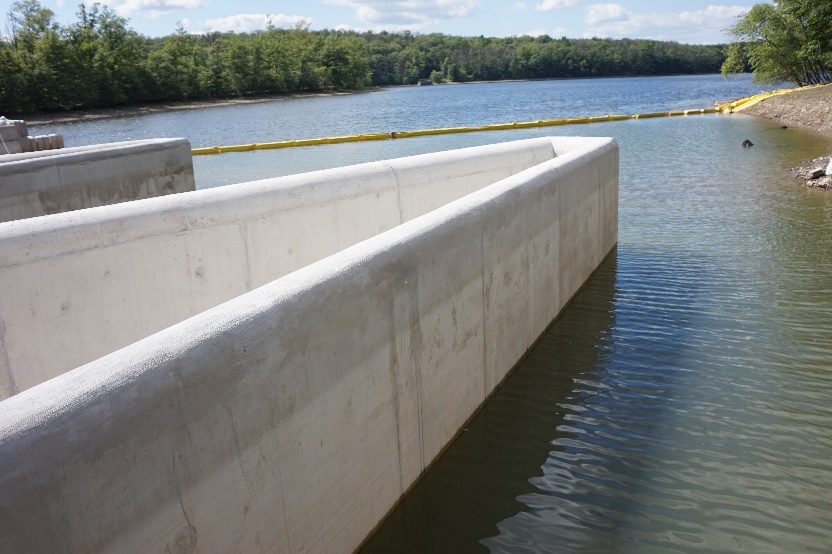 Dam OwnerDam Owner:  Dam Owner Representative:  Engineer Engineer of Record:  Agency/Organization:  5-YEAR DAM EVALUATION – Engineer’s REPORTInventory No. , MontanaTABLE OF CONTENTSNOTE TO USER:Montana Department of Natural Resources & Conservation Dam Safety Program (Montana Dam Safety) has provided this template to facilitate completion of engineer responsibilities with regard to the Five-Year Dam Evaluation Report. This template should be used in accordance with Section 4.0 of Montana Dam Safety’s “Guidelines for Five-Year Dam Evaluations”. Note that this is a generic template, and unique appurtenances or site conditions at a specific dam may not be referenced herein. The Engineer is responsible to identify all features that should be evaluated and documented in the Evaluation Report.  The template is flexible and can be edited and tailored to a specific dam. Additional report sections should be added as needed to address all appurtenant structures. Deletion of subsections of the template is discouraged. If a subsection does not apply to a specific dam, the subsection heading should be retained with the statement “Not Applicable”.DAM BACKGROUND & HISTORY	(Required for all dams.)Dam Records & Available DocumentationDam DataDam HistoryOther Items of NoteStatus of Previous RecommendationsVISUAL INSPECTION	(Required for all dams.)Summary of Engineer’s Visual Inspection of the Dam and AppurtenancesREVIEW OF OWNER’S OPERATION PLAN	(Required for all dams.)Operation & Maintenance ManualOwner Inspection ProceduresEmergency PlanningRecommendations (Review of Owner’s Operation Plan)INSTRUMENTATION & SURVEILLANCEInstrumentation Data  Summary All instrumentation data should be reviewed and documented in accordance with Montana Dam Safety guidance as specified in Technical Note 10: Analysis of Dam Instrumentation as Part of a Five Year Dam Evaluation A summary of all available instrumentation data should be available to Montana Dam Safety upon request. Documentation to support the findings and recommendations should be included in Attachment C. HIGH LEVEL SAFETY EVALUATION	(Optional for Low Consequences Dams that choose to not complete a Detailed Safety Evaluation.)Downstream Hazard AssessmentHydrologic & Hydraulic Adequacy EvaluationSpillwaysStructural & Geotechnical EvaluationDETAILED SAFETY & DESIGN EVALUATION (Required for Higher Consequence Dams. Optional for Lower Consequence Dams unless a specific need is identified by the dam owner, engineer or Montana Dam Safety. If needed, only targeted subsections related to the specific need are required.)Hazard Potential & HydrologyBreach Analysis and Inundation MappingLoss of Life EstimationHydrologic Analysis of the Inflow Design FloodSpillway(s)Principal Spillway Description & AssessmentAuxiliary Spillway Description & AssessmentOther Spillway(s) Description & Assessment (Copy as Needed for Additional Spillways)Total Spillway CapacityLow Level OutletLow Level Outlet Description and PerformanceDrawdown AnalysisDam Embankment/StructureSeepage AnalysisStabilityRISK ASSESSMENT Description of Pertinent Risk Assessment ActivitiesENGINEER’S SUMMARY & RECOMMENDATIONSExecutive Summary of Dam EvaluationReservoir Safe Operating LevelRecommendation for Next Dam EvaluationSummary of RecommendationsUrgent RecommendationsHigh Priority RecommendationsRoutine Priority RecommendationsProfessional Engineer Seal and SignatureI, , certify that I am a professional engineer with expertise in dam safety and design. This report has been developed under my direction, and I concur with the assumptions, methods of analyses, and results of all studies documented in the report unless otherwise specified. __________________________________________________     SIGNATUREEngineer of Record: Date:   ATTACHMENT A – PERTINENT PLANS AND BACKGROUND INFORMATIONATTACHMENT B – VISUAL INSPECTION DOCUMENTATIONATTACHMENT C – INSTRUMENTATION SUPPORTING DOCUMENTATIONATTACHMENT D – OTHER DATA (INCLUDE ADDITIONAL ATTACHMENTS AS NEEDED)Dam InformationDam InformationDam InformationDam InformationDam InformationDam Information  Dam Name:  Inventory No:	  Inventory No:	  Inventory No:	  County:  Hazard Class:  Hazard Class:  Hazard Class:HighDam Owner InformationDam Owner InformationDam Owner InformationDam Owner InformationDam Owner InformationDam Owner Information  Owner:  Owner Contact:  Address:  Phone:  Email:Engineer InformationEngineer InformationEngineer InformationEngineer InformationEngineer InformationEngineer Information  Agency:  Engineer of Record:  Engineer of Record:  Engineer of Record:  Address:  Phone:  Phone:  Phone:  Email:  Email:  Email:Indicate which of the following were obtained and reviewed:  Owners Questionnaire  Previous Evaluation Report  Design Records  As-Built Drawings  Drawings for Modification(s)  Other Historical Inspection Reports (list below)  Operational & Maintenance Records  Construction Records   Other (list below)  Flood Records  Pool Level Records   Piezometric Levels  Seepage Records  Hydrologic & Hydraulic Analysis  Embankment Stability Analysis  Structural Stability Analysis  Outlet Works AnalysisInclude pertinent drawings in Attachment A.Provide a brief description of the dam and its appurtenances:Provide a brief description of the dam and its appurtenances:Provide a brief description of the dam and its appurtenances:Provide a brief description of the dam and its appurtenances:Provide a brief description of the dam and its appurtenances:Provide a brief description of the dam and its appurtenances:DescriptionDescriptionValueValueSourceGeneral DataGeneral DataGeneral DataGeneral DataGeneral DataDam TypeDam TypeDam PurposeDam PurposeDrainage AreaDrainage AreaStream(s)Stream(s)Year BuiltYear BuiltDesignerDesignerDam PropertiesDam PropertiesDam PropertiesDam PropertiesDam PropertiesStructural HeightStructural HeightHydraulic HeightHydraulic HeightUpstream SlopeUpstream SlopeDownstream SlopeDownstream SlopeDam Crest WidthDam Crest WidthDam Crest LengthDam Crest LengthKey Elevations (feet)Key Elevations (feet)Key Elevations (feet)Key Elevations (feet)Key Elevations (feet)Vertical Datum and ConversionsVertical Datum and ConversionsUnless otherwise noted, all elevations within this report are referenced to [datum name]. This datum is equivalent to the NAVD88 datum +/- XX feet.Unless otherwise noted, all elevations within this report are referenced to [datum name]. This datum is equivalent to the NAVD88 datum +/- XX feet.Unless otherwise noted, all elevations within this report are referenced to [datum name]. This datum is equivalent to the NAVD88 datum +/- XX feet.Top of Dam Top of Dam Auxiliary Spillway CrestAuxiliary Spillway CrestPrincipal Spillway CrestPrincipal Spillway CrestNormal Pool LevelNormal Pool LevelSediment Storage LevelSediment Storage LevelOutlet Conduit Upstream InvertOutlet Conduit Upstream InvertOutlet Conduit Downstream InvertOutlet Conduit Downstream InvertStorage Capacities (acre-feet)Storage Capacities (acre-feet)Storage Capacities (acre-feet)Storage Capacities (acre-feet)Storage Capacities (acre-feet)Top of DamTop of DamAuxiliary Spillway CrestAuxiliary Spillway CrestNormal PoolNormal PoolSediment StorageSediment StoragePool Surface Areas (acres)Pool Surface Areas (acres)Pool Surface Areas (acres)Pool Surface Areas (acres)Pool Surface Areas (acres)Top of DamTop of DamAuxiliary Spillway CrestAuxiliary Spillway CrestNormal PoolNormal PoolSediment StorageSediment StorageOther FeaturesOther FeaturesOther FeaturesOther FeaturesOther FeaturesPrincipal Spillway TypePrincipal Spillway TypePrincipal Spillway Weir LengthPrincipal Spillway Weir LengthOutlet Conduit DiameterOutlet Conduit DiameterOutlet Conduit LengthOutlet Conduit LengthAuxiliary Spillway TypeAuxiliary Spillway TypeAuxiliary Spillway Weir LengthAuxiliary Spillway Weir LengthOther Key DataOther Key Data(Insert Additional Rows as Needed)Describe the flood of record that resulted in peak outflow and maximum reservoir elevation observed at the dam. Include an estimate of the peak outflow and maximum reservoir elevation:Describe the event(s) that resulted in peak outflow and maximum reservoir elevation within the past five year period (if different from the flood of record). Include an estimate of the peak outflow and maximum reservoir elevation:DateDescription of Major Incidents/ModificationsDescribe any other items of note pertaining to the safety of the dam that are not covered elsewhere:Describe the status of each recommendation from the prevous inspection report.  Were the recommendations successfully implemented?  If recommendations were not implemented, document why the recommendation is no longer necessary, or identify consequences for failing to implement the recommendationDescribe the status of each recommendation from the prevous inspection report.  Were the recommendations successfully implemented?  If recommendations were not implemented, document why the recommendation is no longer necessary, or identify consequences for failing to implement the recommendationDescribe the status of each recommendation from the prevous inspection report.  Were the recommendations successfully implemented?  If recommendations were not implemented, document why the recommendation is no longer necessary, or identify consequences for failing to implement the recommendationDescribe the status of each recommendation from the prevous inspection report.  Were the recommendations successfully implemented?  If recommendations were not implemented, document why the recommendation is no longer necessary, or identify consequences for failing to implement the recommendationIDRecommendationStatus and NotesDate(s) of Inspection:Inspected by:Key Findings:The engineer’s visual inspection of the dam and appurtenances should be documented separately and included with this report as Attachment B (Inspection Report/Checklist and Photo Log).Summary of Most Recent Outlet Conduit InspectionThe engineer’s visual inspection of the dam and appurtenances should be documented separately and included with this report as Attachment B (Inspection Report/Checklist and Photo Log).Summary of Most Recent Outlet Conduit InspectionDate of Inspection:Inspected by:Type of Inspection (e.g., manned, ROV)Key Findings:What is the date of the last update of the Operation & Maintenance (O&M) Manual for the dam? Does the O&M Plan include the following stage-storage-discharge curves?Does the O&M Plan include the following stage-storage-discharge curves?Principal spillway discharge rating curve or tableAuxiliary spillway discharge rating curve or tableLow level outlet discharge rating curve or tableStage-storage relationship for reservoirProvide comments on the adequacy of stage-storage-discharge curves. Note the source of the data and if it is referenced to a datum or local gage. Assess whether key dimensions and elevations are referenced on the curves and if assumed discharge coefficients are reasonable. Also note if discharge rating curves are provided for any other structures (e.g., siphons, overflow conduits). Provide comments on the adequacy of stage-storage-discharge curves. Note the source of the data and if it is referenced to a datum or local gage. Assess whether key dimensions and elevations are referenced on the curves and if assumed discharge coefficients are reasonable. Also note if discharge rating curves are provided for any other structures (e.g., siphons, overflow conduits). Does the O&M Manual include the following information pertaining to reservoir operation?Does the O&M Manual include the following information pertaining to reservoir operation?Safe drawdown rate for the reservoirCapabilities and limitations of outlet facilitiesAuthorization granted to dam tender to make operational decisions during normal, flood and emergency conditionsProcedures for safe operation of gates and appurtenances during normal, flood and emergency conditionsPlan to monitor and anticipate unusual weather and other hydrologic conditions that may impact the dam and incorporate this information into the operation planPlan for interaction with operators at other dams and reservoirs that may affect or could be affected by operationsProvide comments on the adequacy of operating procedures and related information provided in the O&M Plan. Describe any deficiencies:Provide comments on the adequacy of operating procedures and related information provided in the O&M Plan. Describe any deficiencies:Does the O&M Manual include the following information pertaining to dam monitoring?Does the O&M Manual include the following information pertaining to dam monitoring?Location map of all instrumentationDescription of all instrumentationMeans and methods of reservoir level measurementSpecified frequency of data collection for all instrumentationThresholds and action levels tied to instrumentation readings that constitute an unsafe or watch conditionProvide comments on the adequacy of monitoring procedures and related information provided in the O&M Plan. Describe any deficiencies. If no monitoring is considered necessary, the reasons for this judgment must be stated:Provide comments on the adequacy of monitoring procedures and related information provided in the O&M Plan. Describe any deficiencies. If no monitoring is considered necessary, the reasons for this judgment must be stated:Does the O&M Manual include the following information pertaining to routine inspections?Does the O&M Manual include the following information pertaining to routine inspections?Plan for dam owner O&M inspections at least once per yearPlan for inspections after critical or unusual eventsChecklist(s) to facilitate dam owner inspectionsProvide comments on the adequacy of inspection procedures and related information provided in the O&M Plan. Describe any deficiencies:Provide comments on the adequacy of inspection procedures and related information provided in the O&M Plan. Describe any deficiencies:Does the O&M Manual include the following information pertaining to maintenance of the dam?Does the O&M Manual include the following information pertaining to maintenance of the dam?Means and methods of vegetation control Mean and methods of debris removalMaintenance procedures pertaining to outlet works (e.g., lubrication, repair, testing) and other critical appurtenancesErosion control and repairSpecified frequency of maintenance activitiesProcedures for documentation and record keeping of maintenance activitiesProvide comments on the adequacy of maintenance procedures and related information provided in the O&M Manual. Describe any deficiencies:Provide comments on the adequacy of maintenance procedures and related information provided in the O&M Manual. Describe any deficiencies:In all other respects, does the O&M Manual appear to be complete, free of errors, and in accordance with current dam safety practices? If not, describe the deficiencies:Does the Dam Owner generally follow the O&M Manual? If not, describe needed improvements:Does the owner perform annual O&M inspections of the dam and maintain corresponding inspection reports? Do owner inspection procedures and documentation appear to be adequate? If not, describe the deficiencies:What is the date of the last update of the Emergency Action Plan (EAP) for the dam? Does the Emergency Action Plan include the following key information?Does the Emergency Action Plan include the following key information?24-hour contact information for local county officials, a professional engineer who is familiar with the dam, MT DNRC engineers, and key dam owner representativesA list of local contractors that can provide assistance and materials during an emergencyEvacuation or Inundation maps that adequately show dwellings and other infrastructure that would be inundated during a dam failureInformation pertaining to evacuation scenarios for non-failure high flow situations (if warranted)List any key information that is missing from the Emergency Action Plan:List any key information that is missing from the Emergency Action Plan:In all other respects, does the Emergency Action Plan appear to be complete, free of errors, and in accordance with current dam safety practices? If not, describe the deficiencies and opportunities for improvement:[Add rows below if necessary. If there are no recommendations, delete this comment and state “NONE”.]Provide a summary of findings from the Instrumentation Analysis (Appendix C). : Comment on methods employed by dam owner to collect and record data.  Has there been any development or significant changes in the downstream inundation area in the past five years? If yes, describe:Based on current conditions, does the estimation of credible persons at risk and and determination that the dam is low consequences appear to be reasonable and appropriate? Discuss below if new development may have an impact on spillway adequacy and other risk baased dam criteria.Describe all spillways including hydraulic capacity and performance relative to the inflow design flood:Do existing spillways appear to be designed and maintained consistent with current dam safety design practices and do they appear to perform satisfactorily? If not, describe the deficiencies and make recommendations for additional analysis:Low Level Outlet Works Describe the water delivery structures and including hydraulic capacity and performance:Are the water delivery structures consistent with current dam safety design practices and do they appear to perform satisfactorily? If not, describe the deficiencies and make recommendations for additional analyses:Describe the dam embankment/structure, seepage control measures, foundation conditions, and other critical appurtenant structures:Is the geotechnical design of the dam and all appurtenant structures consistent with current dam safety design practices, and do these structures appear to perform satisfactorily? If not, describe the deficiencies and make recommendations for additional analyses:Is the structural design of the dam and all appurtenant structures consistent with current dam safety design practices, and do these structures appear to perform satisfactorily? If not, describe the deficiencies and make recommendations for additional analyese:Is there a Breach Analysis and Inundation Mapping of record? If so, provide the date and author of the document.Is there a Breach Analysis and Inundation Mapping of record? If so, provide the date and author of the document.Is there a Breach Analysis and Inundation Mapping of record? If so, provide the date and author of the document.Author:Date:Is meta data available that describes map development and assumptions? If not, describe the deficiencies:Is meta data available that describes map development and assumptions? If not, describe the deficiencies:Is meta data available that describes map development and assumptions? If not, describe the deficiencies:Is mapping adequate to evacuate the downstream public for potential flooding situations associated with the dam? If not, note the deficiencies, including any recommendations for additional detail or scenarios (e.g., spillway flow maps or clear weather breach maps):Is mapping adequate to evacuate the downstream public for potential flooding situations associated with the dam? If not, note the deficiencies, including any recommendations for additional detail or scenarios (e.g., spillway flow maps or clear weather breach maps):Is mapping adequate to evacuate the downstream public for potential flooding situations associated with the dam? If not, note the deficiencies, including any recommendations for additional detail or scenarios (e.g., spillway flow maps or clear weather breach maps):In all other respects, do the analysis of record and inundation mapping appear to be complete, free of errors, and in accordance with current dam safety practices? If not, describe the deficiencies:In all other respects, do the analysis of record and inundation mapping appear to be complete, free of errors, and in accordance with current dam safety practices? If not, describe the deficiencies:In all other respects, do the analysis of record and inundation mapping appear to be complete, free of errors, and in accordance with current dam safety practices? If not, describe the deficiencies:Is there an assessment of estimated loss of life in support of Inflow Design Flood selection? If so, provide the date and author of the document.Author:Date:Does the assessment appear to be current, complete, free of errors, and in accordance with current dam safety practices? If not, describe the deficiencies:Is there a hydrologic analysis of record for the Inflow Design Flood? If so, provide the date and author of the document.Author:Date:Does the analysis of record appear to be complete, free of errors, and in accordance with current dam safety practices? If not, describe the deficiencies:Describe the principal spillway including hydraulic capacity and performance:Is the principal spillway consistent with current hydraulic and structural design practices? If not, describe the deficiencies:Describe the auxiliary spillway including hydraulic capacity and performance:Is the auxiliary spillway consistent with current hydraulic and structural design practices? If not, describe the deficiencies:Describe the spillway including hydraulic capacity and performance:Is the spillway consistent with current hydraulic and structural design practices? If not, describe the deficiencies:Are the spillways hydraulically and structurally capable of passing the inflow design flood with the required freeboard? And is sufficient data available for you to make that determination? If the answer to either question is no, describe the deficiencies and/or additional data needs:Describe the overall low level outlet works including hydraulic capacity and performance:Is the intake structure of the low level outlet (including any gates/control valves) consistent with current dam safety design practices and does it appear to perform satisfactorily? If not, describe the deficiencies:Is the outlet conduit of the low level outlet consistent with current dam safety design practices and does it appear to perform satisfactorily? If not, describe the deficiencies:Is the outlet structure (i.e., impact basin, plunge pool, etc.) of the low level outlet consistent with current dam safety design practices and does it appear to perform satisfactorily? If not, describe the deficiencies:Is there a reservoir drawdown analysis of record? If so, provide the date and author of the document.Author:Date:Does the analysis of record appear to be complete, free of errors, and in accordance with current dam safety practices? If not, describe the deficiencies:Does the low level outlet have adequate capacity to draw down the reservoir in case of emergency in accordance with current industry guidance? If not, describe the deficiencies:Is there a seepage analysis of record? If so, provide the date and author of the document.Author:Date:Does the analysis of record appear to be complete, free of errors, and in accordance with current dam safety practices? If not, describe the deficiencies:Does the seepage analysis indicate that the dam has adequate seepage collection and filtration? If not, describe the deficiencies:Is there a need for additional seepage analysis to better understand observed seepage or plan remedial action? If yes, describe the recommended analyses:Are there any potential internal erosion failure modes that deserve additional investigation and analysis?”Do filtering systems seem adequate?  Describe potential deficiencies.Is there a stability analysis of record? If so, provide the date and author of the document.Author:Date:Does the analysis of record appear to be complete, free of errors, and in accordance with current dam safety practices? If not, describe the deficiencies:Does the stability analysis indicate that the dam will be stable with adequate factors of safety under an appropriate range of loading conditions? If not, describe the deficiencies:Is there a need for additional slope stability analysis to confirm stability of embankment slopes or plan remedial action? If yes, describe the recommended analyses:Has a formal risk assessment or potential failure modes analysis been completed for the dam? If so, provide the date and author of the document.       Author:Date:If a risk assessment has been completed, are there any findings that should be considered as part of this evaluation.  If so, describe:What is the maximum operating water surface elevation currently allowed within the reservoir?XX feetMontana Administrative Rule 36.14.603(1)f requires that the evaluating engineer make a recommendation for the safe storage level of the reservoir. Is the current maximum operating level appropriate?  If not, provide a recommended maximum operating level and justification for the change.Montana Administrative Rule 36.14.603(1)g requires that the evaluating engineer make a recommendation for the time of the next evaluation by an engineer.  The minimum requirement is that evaluations must be completed at least once every five years.  Is this minimum requirement appropriate for ? If not, provide a recommendation and justification for the timeframe of the next dam evaluation.ID No.ID No.CategoryEngineer’s RecommendationRecommended Due Date2023 -2023 -2023 -2023 -2023 -ID No.ID No.CategoryEngineer’s RecommendationRecommended Due Date2023 -2023 -2023 -2023 -2023 -ID No.ID No.CategoryEngineer’s RecommendationRecommended Due Date2023 -2023 -2023 -2023 -2023 -